Учебно-методическая разработка «Методическое сопровождение организации и проведения региональных и национального чемпионатов World Skills Russia по компетенции «Сантехника и отопление»Номинация: «Методическое сопровождение организации и проведения конкурсов профессионального мастерства, олимпиад, чемпионатов»Авторы:Дубровская Татьяна Владимировна, преподавательГлуменко Олеся Викторовна, преподавательРебрина Эмилия Михайловна, заместитель директора колледжа по учебно-методической работеБалабанова Олеся Викторовна, преподавательУГПС 08.00.00 Техника и технологии строительства2017СОДЕРЖАНИЕ1  ПОЯСНИТЕЛЬНАЯ ЗАПИСКАЦель  разработки: Обобщение  опыта по  организации и проведению  чемпионатов World Skills на различных уровнях направленных на повышение статуса профессионального образования и развитие стандартов профессиональной подготовки и квалификации.Мотивация молодых людей  к конкуренции и личной самореализации  в плане профессиональной подготовки. Задачи разработки: 1. Систематизация опыта проведения региональных и национального чемпионатов World Skills Russia по компетенции «Сантехника и отопление»;2. Популяризация рабочих  профессий через систему профориентационной работы СЦК по компетенции «Сантехника и отопление» среди школ города и края.3. Профессиональная ориентация молодежи, совершенствование их профессиональных навыков и внедрение высоких стандартов образования.Актуальность в том, что  практическая направленность конкурсов профессионального мастерства WorldSkills позволяет готовить востребованных, компетентных специалистов рабочих специальностей в соответствии с международными стандартами, способствуя инвестиционной привлекательности региона. Участие в таких чемпионатах профессий позволяет наиболее полно оценить готовность участников конкурса к работе в реальных условиях. Все это особо значимо для сегодняшней экономики страны. В методической разработке поэтапно прописана технология построения работы по подготовка и проведению конкурсов профессионального мастерства WorldSkills.Новизна: Систематизация в виде технологической карты – инструкции  опыта проведения чемпионатов World Skills Russia по компетенции «Сантехника и отопление».Преимущества конкурсной работы: Возможность использования методической разработки учебными заведениями, делающим первые шаги на пути к проведению чемпионатов World Skills по компетенции «Сантехника и отопление» и не только по данной компетенции,  так как содержит практический опыт проведения конкурсов.Данная методическая разработка позволяет подготовить и провести чемпионаты World Skills с привлечением молодых инициативных людей в возрасте от 16 до 22 лет, с повышением их профессиональных и конкурентно способных качеств.Работа содержит рекомендации по совершенствованию материально-технической базы для подготовки квалифицированных, конкурентоспособных специалистов по рабочей профессии и проведению чемпионатов учебными заведениями.Методическая разработка выполнена на основании проведенных региональных и национального чемпионата World Skills Russia, которые организовывались в соответствии со следующей документацией:1) Нормативно-правовые документы РФ:Распоряжение Правительства РФ No1987-р от 08.10.2014;Перечень поручений по реализации Послания Президента Федеральному собранию 4 декабря 2014;Постановление Правительства РФ № 192 от 05.05.2015;Распоряжение Правительства №366-р от 5 марта 2015 о плане мероприятий, направленных на популяризацию рабочих и инженерных профессий;Нормативные правовые акты по развитию Движения WorldSkills в Российской Федерации.2) Нормативные документы WorldSkills Россия:Положение об ассоциированном членстве;Устав Союза "Агенство развития профессиональных сообществ и рабочих кадров "Ворлдскиллс Россия";Кодекс этики движения WorldSkills Russia;Регламент соревнований WSR (WORLDSKILLS RUSSIA);О переименовании чемпионатов в рамках Движения "Ворлдскиллс";Письмо WorldSkills "Об изменении возраста";Выписка из протокола;Письмо № 492/ВСР от 31.08.2016 "Об утверждении нормативных документов по проведению Региональных чемпионатов "Молодые профессионалы" (WorldSkills Russia);Приказ №65/1 от 27.07.16 "Об утверждении нормативных документов проведению Региональных чемпионатов "Молодые профессионалы" (WorldSkills Russia);Требования к организации и проведению Региональных чемпионатов "Молодые профессионалы" (WorldSkills Russia);Методические рекомендации к Требованиям к организации и проведению Региональных чемпионатов "Молодые профессионалы" (WorldSkills Russia);Приложения к методическим рекомендациям.2. МЕТОДИКА ОРГАНИЗАЦИИ И ПРОВЕДЕНИЯ РЕГИОНАЛЬНЫХ И НАЦИОНАЛЬНОГО ЧЕМПИОНАТОВ WORLD SKILLS RUSSIA ПО КОМПЕТЕНЦИИ «САНТЕХНИКА И ОТОПЛЕНИЕ»В настоящее время ощущается недостаток высококвалифицированных специалистов в области сантехники и отопления, способных выполнить монтаж систем на мировом уровне. Ещё одной важной проблемой является некомпетентность выпускников среднего профессионального образования: они не могут быстро адаптироваться к условиям производства, не используют в работе новейшее оборудование и методы, и не могут в полной мере проводить анализ собственной профессиональной деятельности. Один из способов решения данной проблемы повышение уровня подготовки специалистов среднего звена в стенах учебных заведений среднего профессионального образования. Подготовка будущих специалистов к эффективной трудовой деятельности – ключевая характеристика, которая включает в себя способность к быстрой адаптации на рабочем месте, владение общими и профессиональными компетенциями, а также устойчивую мотивацию к успешной профессиональной деятельности.Преподаватели профессиональных модулей и мастера производственного обучения образовательных учреждений среднего профессионального образования задаются вопросом, как поднять престиж рабочей профессии и мотивировать студентов к самостоятельной творческой деятельности. Основной мотивацией является высокая оценка, участие и победа в конкурсах, а также применение полученного опыта в повседневной жизни.С введением стандартов ФГОС четвертого поколения, Профессиональных стандартов, стандартов World Skills Russia мы понимаем, что возникает необходимость вливания в международное движение World Skills International.Участие в конкурсах профессионального мастерства приведет к массовому формированию носителей передовых технологий, обеспечивающих высокую подготовку студентов учебных заведений. Использование профессиональных стандартов, соответствующих международным требованиям, несомненно, приведут к повышению уровня квалификации студентов, а, следовательно, и к качеству труда, его производительности.Участие бизнес-партнеров в движении WSR, несомненно, ведет к повышению статуса компаний на российском и  международном рынках,  формируется их имидж в глазах российской общественности как организаций с высокой социальной ответственностью.Структура подготовки и проведения конкурса профессионального мастерства следующая:1 этап. Планирование конкурса:1.1 Сбор заявок на участие в конкурсе. Для сбора заявок необходимо заблаговременно информировать образовательные организации (потенциальные участники чемпионата) о месте, времени проведении конкурса, выслать образцы заявок. Заявки содержат основные контактные данные конкурсантов и экспертов (ФИО, контактный телефон, электронную почту), результаты  участия в конкурсах профессионального мастерства,	результаты участия в конкурсах WorldSkills , размер одежды и следующие данные:  паспортные данные, 	адрес регистрации, номер страхового свидетельства медицинского,	 ИНН.Таблица №1. Заявка на участие КОНКУРСАНТОВ в Региональном Чемпионате рабочих профессий по стандартам WorldSkills Russia Таблица №2. Заявка на участие ЭКСПЕРТОВ в Региональном Чемпионате рабочих профессий по стандартам WorldSkills RussiaПрием заявок прекращается за 1,5 месяца до начала соревнований с целью оформления необходимых документов и подготовки. После истечения срока направления заявки, внесение изменений в состав конкурсантов и/или экспертов не допускается.1.2 Анализ и обобщение заявок.На первом этапе анализа следует учесть возрастной ценз: участникам должно быть от 16 до 25 лет на момент соревнований) и отклонить заявки, не соответствующие требованиям. Специализированный центр компетенций на основании заявок оформляет пакет документов, предусмотренный Регламентом для передачи в Региональный центр компетенций. Опыт показывает, что для контроля и четкой организации всех мероприятий СЦК необходимо формировать дополнительные списки для работы с учетом пола, возраста участников и экспертов, времени их прибытия и отбытия и т.д.1.3 Взаимодействие с организациями. После одобрения заявки СЦК делает рассылку  официальных приглашений на участие в конкурсе. Образец приглашения на участие в конкурсеПриглашение на Региональный чемпионат«Молодые профессионалы» (WorldSkills Russia), к Финалу V Национального чемпионата 2017 годаУважаемая Инна Викторовна!Информируем Вас о том, что 16-18 января 2017 года в г. Анапа на базе ГБПОУ КК «Анапский сельскохозяйственный техникум» будет проходить  Региональный чемпионат «Молодые профессионалы» (WorldSkills Russia), проводимый к Финалу V Национального чемпионата 2017 года. Специализированный центр компетенции «Сантехника и отопление» - ГАПОУ КК «Новороссийский колледж строительства и экономики» приглашает Вас принять участие в Региональном чемпионате Краснодарского края, как ПОО реализующее обучение по компетенции «Сантехника и отопление».Заявку на участие необходимо направить на электронный адрес wskills@nkse.ru до 20 сентября 2016 года (заявка на эксперта представлена в Приложении 1 и заявка на участника представлена в Приложении 2). Информация об организационном взносе будет предоставлена 
до 01 декабря 2016 года.  Приложение на 2 л. в 1 экз.Директор колледжа 	             В.Н. Шейко Кроме того, принять участие в работе площадки могут социальные партнеры, представители работодателей. Они самостоятельно подают заявку в СЦК с просьбой предоставления места для размещения своих стендов. 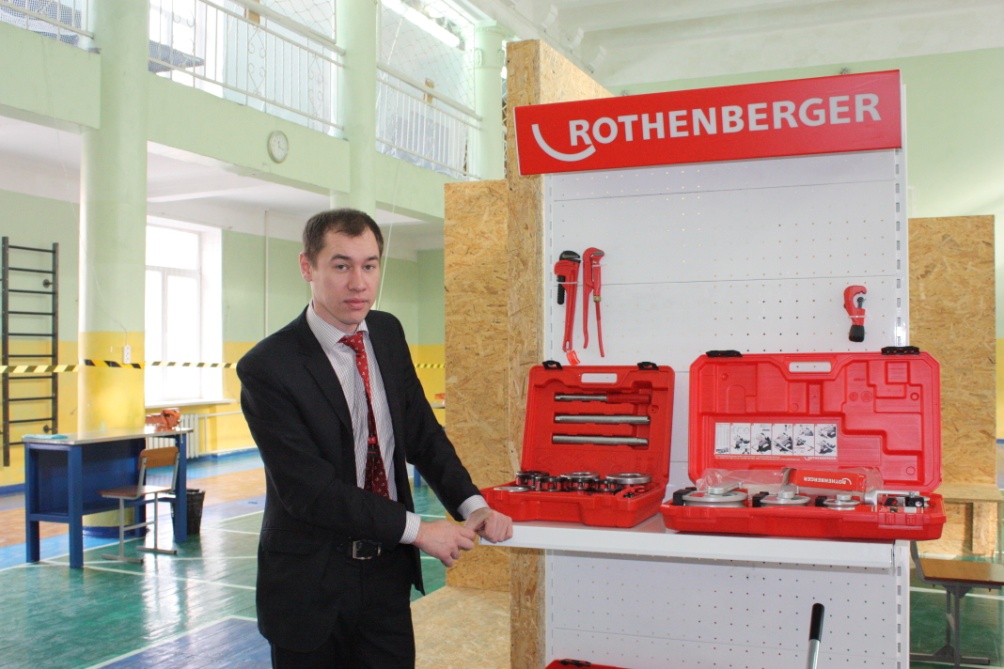 Рисунок 1. Стенд Компании Ротенберг, партнера Чемпионата1.4 Этап согласования.На этом этапе СЦК необходимо было пройти согласование места и сроков проведения конкурса профессионального мастерства,  плана мероприятий конкурса с главным национальным экспертом по компетенции, Региональным центром компетенций и Министерством, курирующим проведение мероприятия (в нашем случае с  Министерством образования, науки и молодежной политики Краснодарского края) Таблица №3. План подготовки и проведения Регионального чемпионата молодых профессионалов, компетенция «Сантехника и водоотведение»WORLD SKILLS RUSSIAПосле согласования  Плана мероприятий конкурса утверждается приказом директора колледжа (на базе которого действует СЦК)2 этап. Создание оргкомитета:2.1 Общее управление подготовкой и проведением Регионального чемпионата WSR осуществляет Оргкомитет, утвержденный распоряжением Правительства Краснодарского края. Оргкомитет принимает решения по любым вопросам, относящимся к проведению Регионального чемпионата WSR, даже если эти вопросы не охвачены данным Регламентом. Руководит работой Оргкомитета Председатель Оргкомитета - глава субъекта Российской Федерации, либо уполномоченное главой субъекта Российской Федерации должностное лицо. 2.2. Оргкомитет определяет ответственных по направлениям подготовки соревнований, Главных экспертов по компетенциям и наделяет их соответствующими правами и обязанностями. 2.3. Оргкомитет утверждает необходимые нормативные документы (техническое описание, конкурсное задание, инфраструктурный лист, итоговые протоколы по компетенциям). 2.4. Оргкомитет формируется с участием следующих представителей: - заместителей Главы субъекта Российской Федерации; - заместителей Председателя Правительства субъекта Российской Федерации; - руководителя РКЦ; - руководителей (заместителей руководителя) органов исполнительной власти (управления образования, труда и занятости, управления промышленностью и торговлей); - представителей руководства предприятий и организаций; - представителей отраслевых объединений; - представителей Союза. 2.5. Оргкомитет формирует и утверждает рабочую группу Чемпионата (далее – «Дирекция»). Дирекция занимается вопросами организации и проведения Чемпионата. В состав Дирекции включаются: - представители РКЦ; - представители органов исполнительной власти субъекта Российской Федерации (управления образованием, труда и занятости, управления промышленностью и торговлей);- ответственные представители отраслевых объединений; - представители Союза. 2.6. Оргкомитет и Дирекция формируются не позднее, чем за три месяца до начала проведения Чемпионата. 2.7. Управление по каждой отдельной компетенции. Руководство по каждой из компетенций лежит в зоне ответственности Главного регионального эксперта (далее – «Главный эксперт») по данной компетенции. 2.8. Оргкомитет несет ответственность за обеспечение площадок для проведения Регионального чемпионата WSR по каждой компетенции в соответствии с Техническими описаниями и Инфраструктурными Листами согласно требованиям WSR. 2.9. За месяц до начала Регионального Чемпионата WSR Оргкомитет обеспечивает всех Главных экспертов и Экспертов по компетенциям подробной информацией в Инфраструктурных листах по территории, выбранной для соревнований, обеспечению рабочих мест, оборудованию, инструментам и образцам материалов. 2.10. Оргкомитет готовит общую Программу проведения Регионального чемпионата рабочих профессий по стандартам WSR, которая включает меры по размещению и питанию всех участников соревнований, их доставку к месту проведения соревнований и проживания, ежедневную программу и иных мероприятий. 2.11. Оргкомитет информирует о проведении Чемпионат, все учреждения, которые имеют право принять в нем участие, не менее, чем за три месяца. 2.12. Точный порядок церемоний открытия и закрытия (готовится принимающей стороной), прощального вечера, проведения круглых столов, встреч, экскурсий и других форм активности участников и гостей по представлению РКЦ одобряется Оргкомитетом за месяц до проведения Чемпионата. 2.13. Оргкомитет имеет право объявить прием участников из других регионов, при наличии свободных или дополнительных рабочих мест, в этом случае участники из других регионов участвуют в Чемпионате вне официального зачета (статус «вне конкурса»). 2.14. Субъект РФ имеет право пригласить для проведения Чемпионата по конкретным компетенциям сертифицированных экспертов ВСР. 2.15. Участники от Субъекта РФ по конкретным компетенциям, который имеет задолженности по оплате труда приглашенных сертифицированных экспертов, к участию в Чемпионатах по стандартам «Ворлдскиллс», различного уровня, не допускаются.3 этап. Материально-техническое обеспечение конкурса включает:3.1 Составление и утверждение инфраструктурного листа.3.2 Составление и утверждение технического задания в соответствии с инфраструктурным листом.3.3 Подготовка и утверждение плана застройки конкурсной площадки у главного национального эксперта по компетенции. 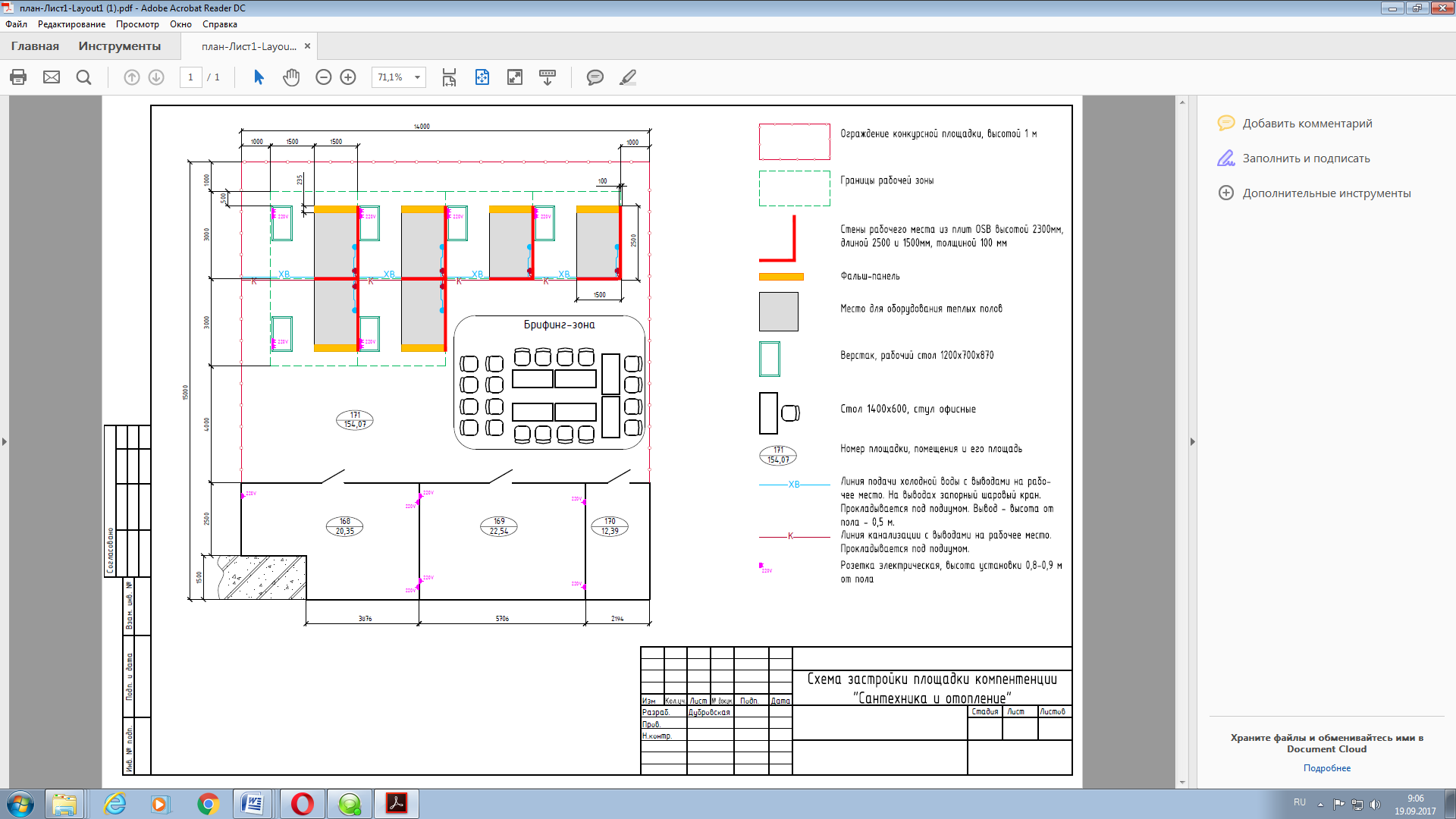 Рисунок 2. План застройки конкурсной площадки у главного национального эксперта по компетенции «Сантехника и водоотведение»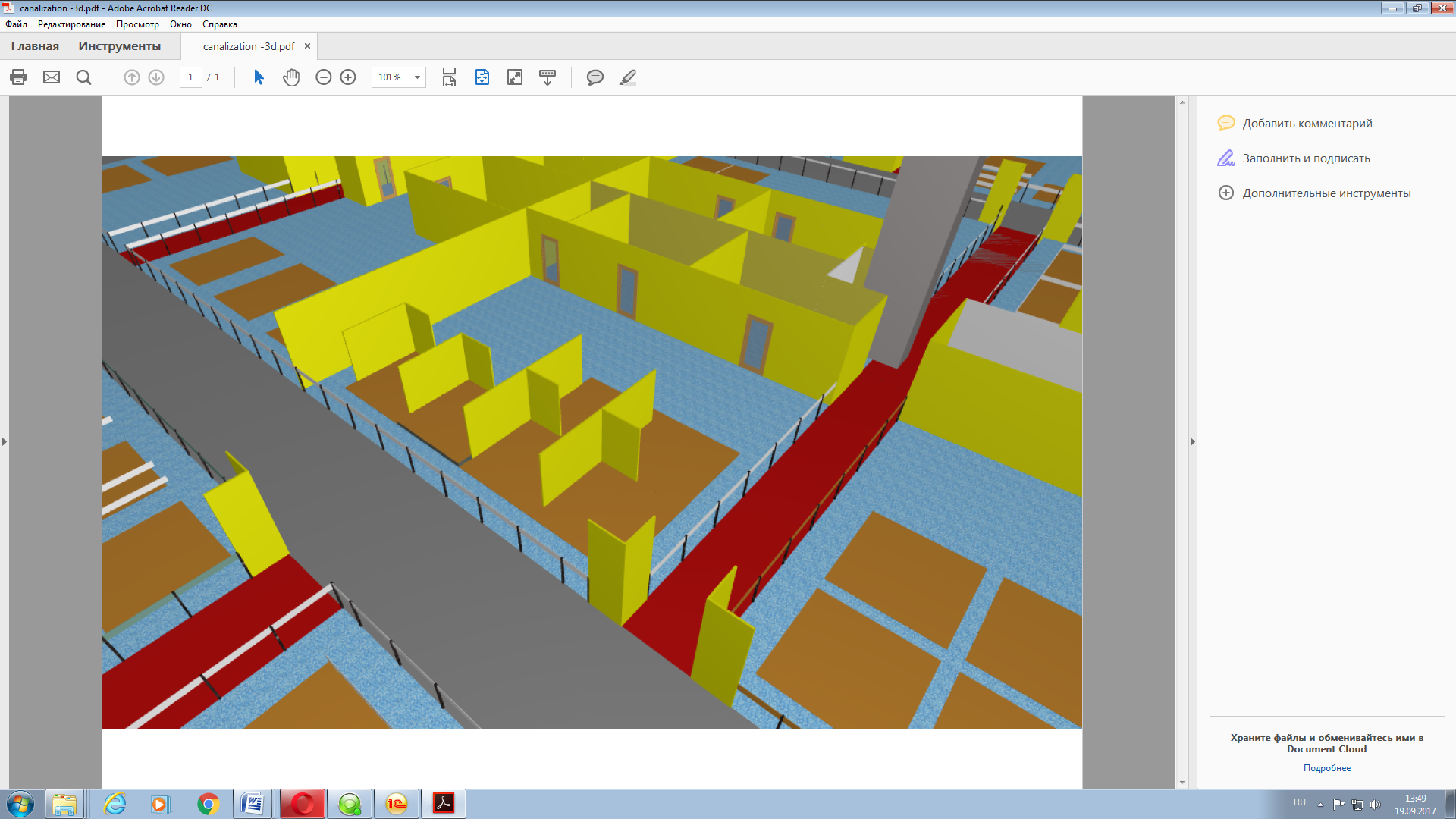 Рисунок 3. 3D-модель  застройки конкурсной площадки у главного национального эксперта по компетенции «Сантехника и водоотведение»3.4 Застройка конкурсной площадки в соответствии с утвержденным планом.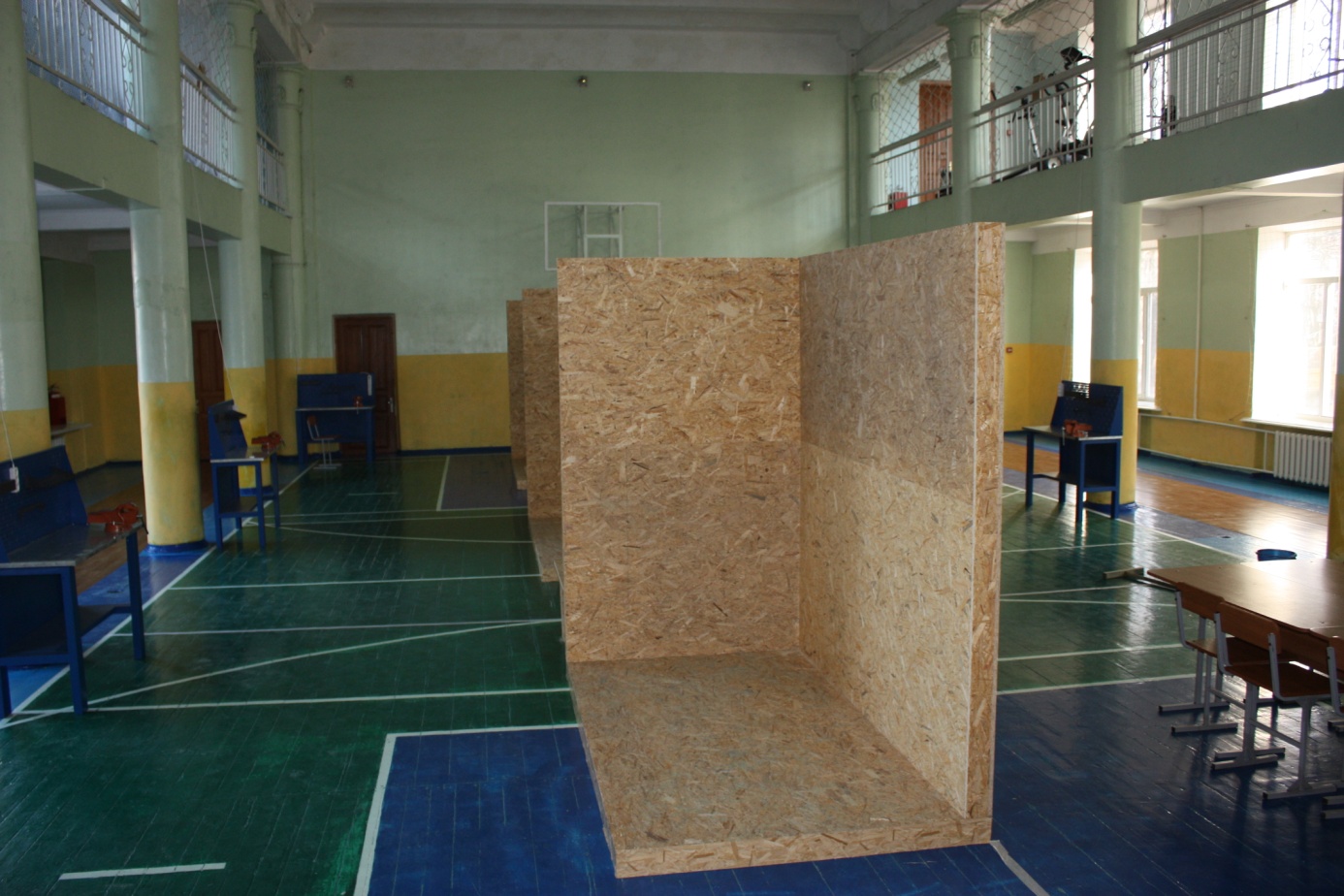 Рисунок 4. Застройка конкурсной площадки у главного национального эксперта по компетенции «Сантехника и водоотведение»4 этап. Разработка документов:4.1 Разработка программы проведения конкурса Таблица 4. Образец программы проведения соревнований по компетенции «Сантехника и отопление» Программа проведения соревнований по компетенции «Сантехника и отопление» 4.2 Подготовка информационных стендов.4.3 Рассылка информационного сообщения.4.4 Получение заявок от участников и экспертов.4.5 Разработка программы – приглашения.5 этап. Издание программы приглашения:5.1 Получение разрешения на издание.6 этап. Организация сопутствующих мероприятий:6.1 Выявление объектов для экскурсий гостей чемпионата.6.2 Подготовка стендов, видео материалов, освещающих ход и результаты конкурса.6.3 Подготовка интерактивного стенда для гостей, желающих попробовать «свои силы».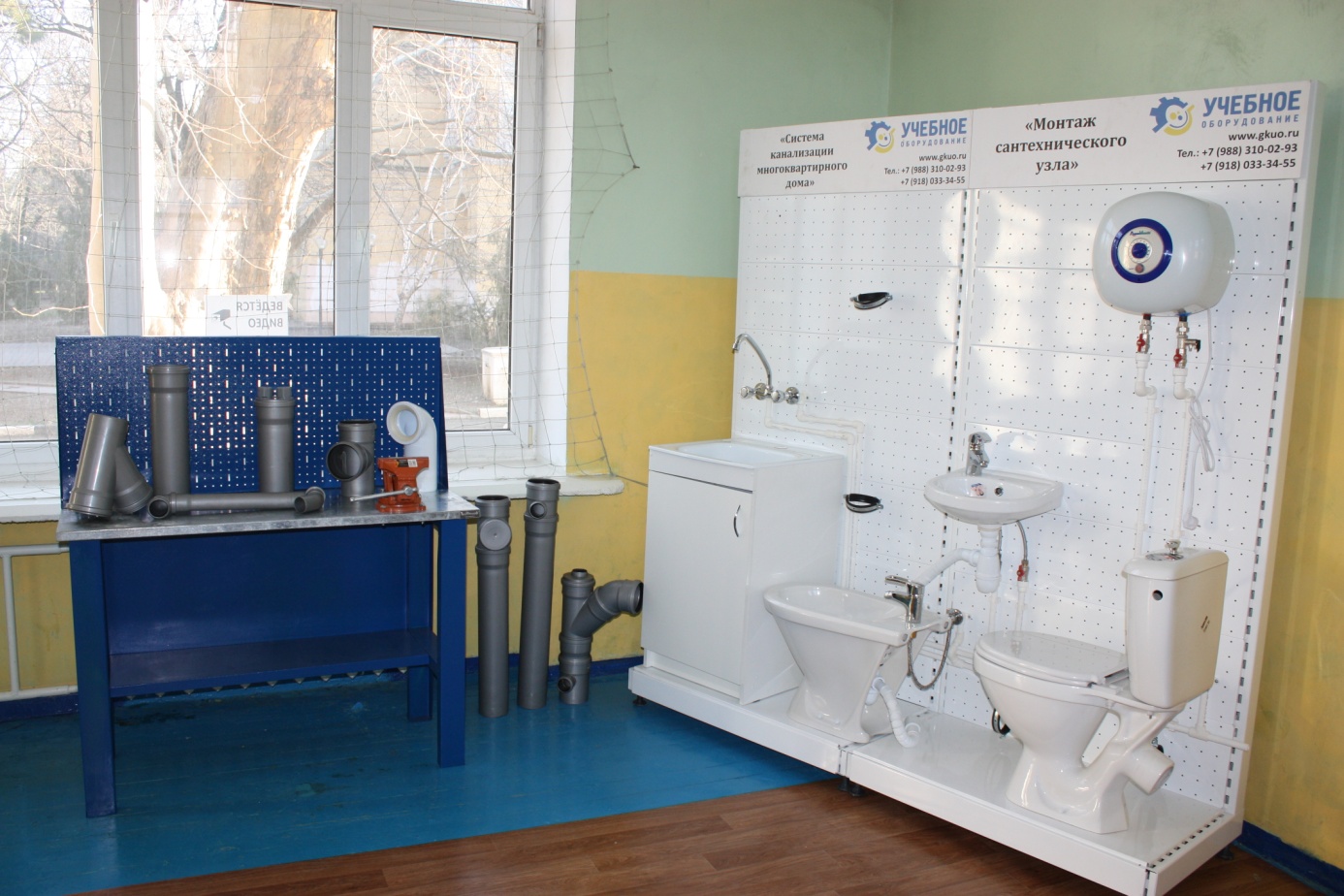 Рисунок 5. Интерактивный стенд «Монтаж сантехнического узла»7 этап. Проведение конкурса:7.1 Регистрация участников, экспертов и гостей конкурса.Таблица№5. Ведомость регистрации участников7.2 Обеспечение мероприятий в соответствии с программой 7.3 Проведение сопутствующих мероприятий.Для проведения конкурса Оргкомитет обеспечивает документацию по охране труда. Документация включает в себя точную информацию по конкурсным испытаниям. На каждой конкурсной площадке из состава Оргкомитета (или специально привлеченное лицо на период конкретного мероприятия) назначается ответственный за техническое состояние оборудования и соблюдение всеми присутствующими правил охраны труда. Организаторами застройки конкурсной площадки разработана инструкция по охране труда (Приложение 1). По итогам проведения инструктажа заполняется протокол.Таблица № 6,7. Образцы протоколов инструктажа по охране труда и технике безопасности Протокол инструктажа по охране труда и технике безопасности на рабочем местеРегиональный чемпионат WSR Краснодарский край 2017 г. по компетенции «Сантехника и отопление» Дата проведения «___»_______________2017 г. Протокол инструктажа по работе на оборудованииРегиональный чемпионат WSR Краснодарский край 2017 г.по компетенции «Сантехника и отопление»Дата проведения «___»_______________2017г.Для усиления профориентационной составляющей конкурса профессионального мастерства в дни его проведения приглашаются учащиеся общеобразовательных учреждений города и их родители (законные представители). 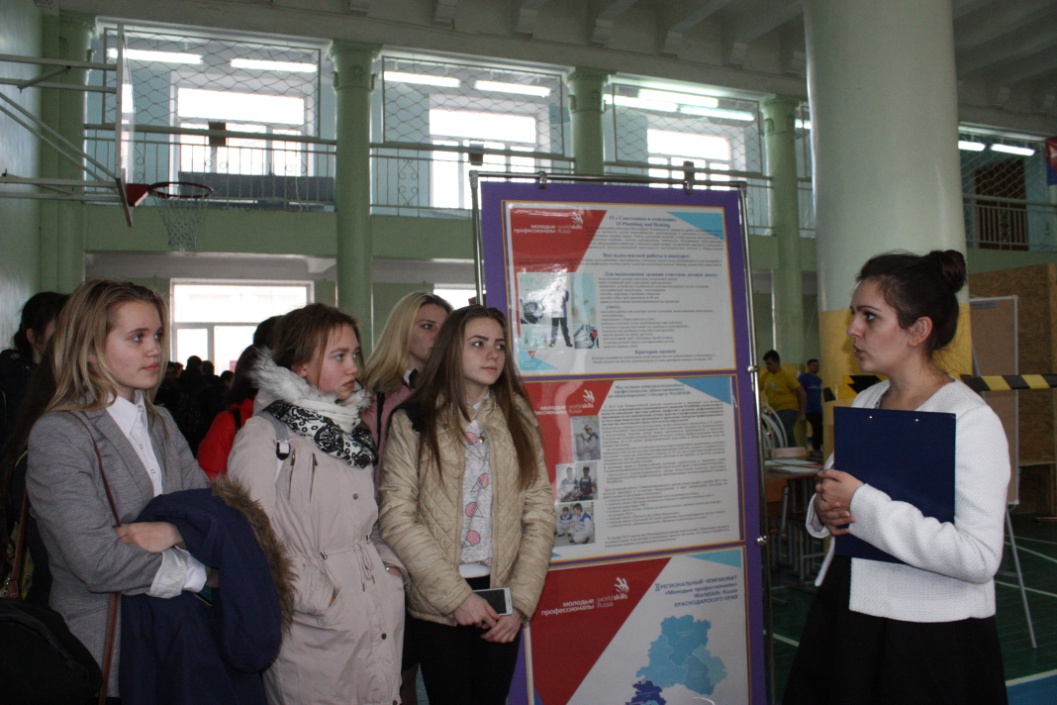 Рисунок 6. Учащиеся школ города и края на конкурсной площадке8. Требования к заданиям конкурса профессионального мастерства: Конкурсные задания (приложение 2 «Конкурсное задание по компетенции «Сантехника и отопление») определяются содержанием профессиональных модулей, знание которых соответствует сознательному, прочному и гибкому владению технологическим процессом по конкретной компетенции. Задания конкурсной программы должны быть выполнимы и в то же время дифференцировать знания студентов. Требования к нормативным документам конкурса: Техническое описание компетенции (Приложение 3. «Образец описания компетенции «Сантехника и отопление»): определяет название, характеристики компетенции и объем работ, требования к умениям и знаниям по направлениям и содержанию конкурсных заданий, содержание Конкурсных заданий, требования техники безопасности, критерии оценки заданий. Инфраструктурный лист: список материалов и оборудования, которое предоставляется для выполнения конкурсного задания  Инфраструктурный лист составляется с учетом всех социальных партнеров World Skills Russia, в нем дано точное описание оборудования и материалов в количестве необходимом для проведения конкурса как на одного, так и на всех участников. На основании инфраструктурного листа составляется техническое задание (Приложение 4 «Образец технического задания по компетенции «Сантехника и отопление»), которое является основным документом для поставки оборудования и материалов. Порядок проведения конкурса:- регистрация участников и экспертов на конкурсной площадке; Таблица № 8. Образец Ведомость регистрации участниковВедомость регистрации участников- распределение обязанностей между экспертами с оформлением протокола Таблица № 9. Образец Протокола распределения судейских ролей на чемпионате по стандартам WorldSkills- ознакомление с конкурсным заданием участников и экспертов;Таблица № 10. Образец Протокола чемпионата по стандартам WorldSkills об ознакомлении участников с конкурсной документацией, оборудованием и рабочими местами- проведение инструктажа по охране труда на конкурсной площадке с занесением в протокол;- проведение жеребьевки в присутствии участников и экспертов. В жеребьевке принимают участие эксперты-компатриоты. Результаты жеребьевки оформляются протоколом.Таблица № 11. Образец Протокола чемпионата по стандартам WorldSkills о жеребьевке по распределению конкурсных мест- ознакомление участников и экспертов-компатриотов с рабочими местами, подготовка и проверка тулбокса в соответствии с инфраструктурным листом;- внесение экспертами 30% изменений в конкурсное задание с оформлением протокола Таблица № 12. Образец Протокола чемпионата по стандартам WorldSkills об ознакомлении экспертов с актуализированным конкурсным заданием и критериями оценки (после внесения 30% изменений)- выдача конкурсного задания участникам и выполнение модулей в соответствии с программой. Конкурсное задание выдается участникам в начале соревновательного дня и забирается в конце соревновательного дня;- по окончании выполнения всех модулей конкурсного задания эксперты приступают к оценке в соответствии с критериями (приложение 5 «Аспекты оценки конкурсного задания по модулям»). Оценочные рукописные листы заверяются подписью трех экспертов;- внесение результатов конкурса в программу CIS. После занесения результатов распечатываются оценочные ведомости на каждого участника, на каждом листе которых расписывается эксперт-компатриот. На основании этих ведомостей составляется протокол Таблица № 13. Образец чемпионата по стандартам WorldSkills об ознакомлении с ведомостями оценки3. ВЫВОДЫ1.Данная методическая разработка предназначена для мастеров производственного обучения и преподавателей, принимающих участие в подготовке студентов к конкурсам WorldSkills.2. В работе  представлен  апробированный опыт подготовки и проведения конкурсов  WorldSkills в соответствии с нормативными документами (техническое описание, конкурсное задание, инфраструктурный лист, итоговые протоколы по компетенциям, а также Программа проведения Регионального чемпионата по стандартам WSR, которая включает меры по размещению и питанию всех участников соревнований, их доставку к месту проведения соревнований и проживания, ежедневную программу и иных мероприятий. 3. Методическая разработка своевременна и актуальна, поскольку включает в процесс проведения и оценивания конкурсных заданий представителей работодателей и проведение всех конкурсных заданий проходит  в условиях, приближенных к реальным. 4. При использовании разработки учебные заведения среднего профессионального образования получают возможность  иметь представление об оснащении учебного процесса новым оборудованием  по специальностям  укрупненной группы 08.00.00 «Техника и технологии строительства» по современным передовым технологиями, обеспечивающим успешную адаптацию  студентов к работе в реальных условиях. 5. Правильная организация чемпионатов привлечет целевую аудиторию школьников, представителей бизнес сообщества, представителей органов местных и региональных образований. Так как при проведении чемпионатов большую роль играют социальные партнеры WorldSkills, учебные заведения имеют возможность тесного сотрудничества при организации производственной и учебной практик.1Пояснительная записка32Методика организации и проведения региональных и национального чемпионатов WORLD SKILLS RUSSIA по компетенции «Сантехника и отопление»53Выводы154ПриложенияИнструкция по охране труда для участников чемпионата «Молодые профессионалы» (WorldSkills Russia) «Сантехника и отопление»Конкурсное задание по компетенции «Сантехника и отопление»Описание компетенции «Сантехника и отопление»Образец технического задания по компетенции «Сантехника и отопление»Аспекты оценки конкурсного задания по модулям16№ п/пКомпетенцияСтатус конкурсантаJuniorSkills/WorldSkillsСтрана (на русском)Страна (на английском)Федеральный округРегион (на русском)Регион (на английском)Фамилия (на русском)Имя (на русском)ОтчествоФамилия (на английском)Имя (на английском)ГражданствоДата рожденияЭлектронная почта ТелефонПолное наименование учебного заведенияРезультаты участия в конкурсах профессионального мастерстваРезультаты участия в конкурсах WorldSkills в 2016г.Паспортные данные Адрес регистрацииСтраховое свидетельство медицинскоеИННРазмер одежды (XS, S, L, XL, XXL и т.д.) № п/пКомпетенцияСтатус ЭкспертаСтрана (на русском языке)Страна (на английском языке)Федеральный ОкругРегион (на русском языке)Регион (на английском языке)Фамилия Имя Отчество (полностью, на русском)Фамилия Имя Отчество (полностью, на английском)Электронная почта ТелефонДолжностьПолное наименование учебного заведенияГражданствоДата рожденияПаспортные данныеСтраховое свидетельство медицинскоеИННРазмер одежды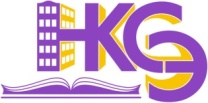 МИНИСТЕРСТВО ОБРАЗОВАНИЯ,НАУКИ И МОЛОДЕЖНОЙ ПОЛИТИКИКРАСНОДАРСКОГО КРАЯГосударственное автономноепрофессиональное образовательное учреждение Краснодарского  края «Новороссийский колледж строительства и экономики» (ГАПОУ КК «НКСЭ»)Рубина ул., д.5, Краснодарский край, г.Новороссийск,353900 т.: (8617) 61-01-08, ф.: (8617) 61-08-17, 61-24-77E-mail: nkse2006@mail.ru  http://www.nkse.ruОКПО 97739344  ОГРН 1062315057210ИНН 2315128336 КПП 231501001__________________  № _________________на   ______________ от  _________________Директору ГБПОУ КК «Краснодарский политехнический техникум»И.В. ОстапенкоСрок, датаМероприятиеОтветственный30.12. 16гПодготовка информационных стоек, баннеров, раздаточного материала30.12. 16гПриобретение футболок для участников и экспертов25.12.16Подготовка сценариев открытия и закрытия чемпионата28-30.12Завоз материалов для застройки площадки09.01. 17г.Приглашение представителей администрации города, министерства образования и науки, директоров ПОУ09.01. 17г.Приглашение СМИ 09-15.01.17Застройка площадки. Проверка оборудования и технического оснащения14.01. 17г.Инструктаж волонтеров17.01.17Заезд участников, размещение в общежитии17 ЯНВАРЯ17 ЯНВАРЯ17 ЯНВАРЯ8.00-10.00Заезд и регистрация участников.10.00-11.00Открытие Регионального чемпионата молодых профессионалов (актовый зал учебного корпуса №1)11.00-13.00Работа участников на площадке (жеребьевка, инструктаж по ТБ, знакомство с рабочими местами)13.00-14.00Обед  ( буфет учебного корпуса №1)14.00-17.00Работа экспертов на площадке17.00-17.30Ужин (буфет учебного корпуса №2)18 ЯНВАРЯ18 ЯНВАРЯ18 ЯНВАРЯ7.30-8.00Завтрак (буфет учебого корпуса №2)8.30-13.101 соревновательный день. Работа участников на площадке13.10-14.10Обед  ( буфет учебного корпуса №1)14.10-18.001 соревновательный день. Работа участников на площадке18.00-18.30Ужин (буфет учебного корпуса №2)19 ЯНВАРЯ19 ЯНВАРЯ19 ЯНВАРЯ7.30-8.00Завтрак (буфет учебого корпуса №2)8.30-13.102 соревновательный день. Работа участников на площадке13.10-14.10Обед  ( буфет учебного корпуса №1)14.10-18.002 соревновательный день. Работа участников на площадке18.00-18.30Ужин (буфет учебного корпуса №2)7.30-8.00Завтрак (буфет учебного корпуса №2)8.00-13.00Заключительный этап. Работа участников на площадке13.10-14.00Обед ( буфет учебного корпуса №1)16.30Закрытие чемпионата. (Спортивный зал №1)16.00Отъезд участников20.01.17гРазборка площадки. Подготовка спортивного зала № 1 к учебному процессу.С 1Среда  18 января                             с 08:30 до 18:00Среда  18 января                             с 08:30 до 18:00Среда  18 января                             с 08:30 до 18:00С 1с 08:30 до 09:00БрифингС 1с 9:00 до 10:00Расчет полотенцесушителяС 1с 10:00 до 11:00Составление спецификации на системы отопления и водоснабженияС 1с 11:00 до 11:10ПерерывС 1с 11:10 до 13:10Монтаж системы отопленияС 1с 13:10 до 14:10ОбедС 1с 14:10 до 16:10Монтаж системы отопленияС 1с 16:10 до 16:20ПерерывС 1с 16:20 до 18:00Монтаж системы отопленияС 2 Четверг  19 января                                    с 08:30 до 18:00 Четверг  19 января                                    с 08:30 до 18:00 Четверг  19 января                                    с 08:30 до 18:00С 2с 08:30 до 09:00БрифингС 2с 9:00 до 10:50Монтаж системы отопленияС 2с 10:50 до 11:00ПерерывС 2с 11:00 до 12:30Монтаж системы водоотведенияС 2с 12:30 до 13:00Монтаж системы водоснабженияС 2с 13:00 до 13:50ОбедС 2с 13:50 до 16:10Монтаж системы водоснабженияС 2с 16:10 до 16:20ПерерывС 2с 16:20 до 18:00Монтаж системы водоснабженияС 3Пятница  20 января                                      С 08:30 до 17:00Пятница  20 января                                      С 08:30 до 17:00Пятница  20 января                                      С 08:30 до 17:00С 3с 08:30 до 09:00БрифингС 3с 9:00 до 10:30Монтаж системы газоснабженияС 3с 10:30 до 11:00Монтаж сантехприборовС 3с 11:00 до 11:10ПерерывС 3с 11:10 до 13:00Монтаж сантехприборовС 3с 13:00 до 13:40ОбедС 3с 13:40 до 14:20Монтаж сантехприборов№ФИОКомпетенцияОбразовательная организация (либо иная организация)Статус (участник/эксперт/ волонтер/гость/ партнер)Иванов И.И.Сантехника и отоплениеГБПОУ КК "Краснодарский торгово-экономический колледж"экспертИванов И.С.Сантехника и отоплениеГБПОУ КК "Краснодарский торгово-экономический колледж"участник№ п/п Ф.И.О. участникаГод рожденияФ.И.О. инструктирующегоПодпись инструктирующегоПодпись инструкти-руемогоГильманов Дмитрий Сергееевич1999Чесноков Эдуард Анатольевич1999Лавриненко Игорь Александрович1997Ярышка Федор Павлович1998Бондарев Алексей Евгеньевич1998№ п/пФ.И.О. участникаГод рожденияФ.И.О. инструктирующегоПодпись инструктирующегоПодпись инструктируемогоГильманов Дмитрий Сергееевич1999Чесноков Эдуард Анатольевич1999Лавриненко Игорь Александрович1997Ярышка Федор Павлович1998Бондарев Алексей Евгеньевич1998№ФИОКомпетенцияОбразовательная организация (либо иная организация)Статус (участник/эксперт/ волонтер/гость/ партнер)Величко Максим АнатольевичСантехника и отоплениеГБПОУ КК "Краснодарский торгово-экономический колледж"экспертГильманов Дмитрий СергееевичСантехника и отоплениеГБПОУ КК "Краснодарский торгово-экономический колледж"участникБеззубов Александр АнатольевичСантехника и отоплениеГБПОУ КК «Пашковский сельскохозяйственный колледж»экспертЧесноков Эдуард АнатольевичСантехника и отоплениеГБПОУ КК «Пашковский сельскохозяйственный колледж»участникВасильев Алексей ВитальевичСантехника и отоплениеГБПОУ КК «Тихорецкий индустриальный техникум»экспертЛавриненко Игорь АлександровичСантехника и отоплениеГБПОУ КК «Тихорецкий индустриальный техникум»участникГайев Павел Александрович Сантехника и отоплениеГБПОУ КК «Краснодарский монтажный техникум»экспертЯрышка Федор ПавловичСантехника и отоплениеГБПОУ КК «Краснодарский монтажный техникум»участникДубровская Татьяна Владимировна Сантехника и отоплениеГАПОУ КК "Новороссийский колледж строительства и экономики"эксперт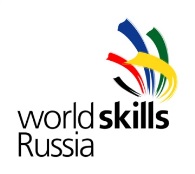 Название чемпионата, дата:Компетенция:Главный эксперт на площадке:Мы, нижеподписавшиеся ознакомлены с данным протоколом, подтверждаем свою компетентность для выполнения закрепленных за нами функций и подтверждаем свое согласие на их выполнение.Мы, нижеподписавшиеся ознакомлены с данным протоколом, подтверждаем свою компетентность для выполнения закрепленных за нами функций и подтверждаем свое согласие на их выполнение.Мы, нижеподписавшиеся ознакомлены с данным протоколом, подтверждаем свою компетентность для выполнения закрепленных за нами функций и подтверждаем свое согласие на их выполнение.Мы, нижеподписавшиеся ознакомлены с данным протоколом, подтверждаем свою компетентность для выполнения закрепленных за нами функций и подтверждаем свое согласие на их выполнение.Эксперты на площадкеЗона ответственностиФункционалПодписьЗам.главного экспертаПомощь главному эксперту в работе на площадкеCISВнесение оценок в систему CISТех.обеспечение площадкиОбеспечение площадки расходными материалами, решение технических вопросов с оборудованием и инфраструктурой.Охрана трудаКонтроль выполнения условий безопасного нахождения и работы на площадке.ХронометражУчет времени выполнения работы участниками.Контакты с посетителями, прессойОбщение с посетителями, прессой, тимлидерами командРазвитие компетенцииАнализ возможностей для развития конкурсной документации для следующих чемпионатов. Формулирование предложений для экспертного сообщества.СудействоОбъективные / Субъективные критерии (нужное подчеркнуть)СудействоОбъективные / Субъективные критерии (нужное подчеркнуть)Название чемпионата, дата:Название чемпионата, дата:Компетенция:Компетенция:Главный эксперт на площадке:Главный эксперт на площадке:Мы, нижеподписавшиеся подтверждаем, что нам была предоставлена возможность полноценно ознакомиться с актуальным конкурсным заданием, критериями оценки, регламентом чемпионата, кодексом этики, а также оборудованием и рабочими местами на конкурсной площадке, протестировать оборудование в течение необходимого для ознакомления времени (не менее 2 часов), получены и изучены инструкции по использованию инструментом, расходными материалами. Конкурсную документацию внимательно изучил, вопросов не имею, умение пользоваться оборудованием и расходными материалами подтверждаю. Инструктаж по Правилам охраны труда получил в полном объеме, обязуюсь соблюдать все требования.Мы, нижеподписавшиеся подтверждаем, что нам была предоставлена возможность полноценно ознакомиться с актуальным конкурсным заданием, критериями оценки, регламентом чемпионата, кодексом этики, а также оборудованием и рабочими местами на конкурсной площадке, протестировать оборудование в течение необходимого для ознакомления времени (не менее 2 часов), получены и изучены инструкции по использованию инструментом, расходными материалами. Конкурсную документацию внимательно изучил, вопросов не имею, умение пользоваться оборудованием и расходными материалами подтверждаю. Инструктаж по Правилам охраны труда получил в полном объеме, обязуюсь соблюдать все требования.Мы, нижеподписавшиеся подтверждаем, что нам была предоставлена возможность полноценно ознакомиться с актуальным конкурсным заданием, критериями оценки, регламентом чемпионата, кодексом этики, а также оборудованием и рабочими местами на конкурсной площадке, протестировать оборудование в течение необходимого для ознакомления времени (не менее 2 часов), получены и изучены инструкции по использованию инструментом, расходными материалами. Конкурсную документацию внимательно изучил, вопросов не имею, умение пользоваться оборудованием и расходными материалами подтверждаю. Инструктаж по Правилам охраны труда получил в полном объеме, обязуюсь соблюдать все требования.Мы, нижеподписавшиеся подтверждаем, что нам была предоставлена возможность полноценно ознакомиться с актуальным конкурсным заданием, критериями оценки, регламентом чемпионата, кодексом этики, а также оборудованием и рабочими местами на конкурсной площадке, протестировать оборудование в течение необходимого для ознакомления времени (не менее 2 часов), получены и изучены инструкции по использованию инструментом, расходными материалами. Конкурсную документацию внимательно изучил, вопросов не имею, умение пользоваться оборудованием и расходными материалами подтверждаю. Инструктаж по Правилам охраны труда получил в полном объеме, обязуюсь соблюдать все требования.№ФИО участниковКомментарии и недопонимание по полученной информации и инструктажу (если есть)Подпись123Название чемпионата, дата:Название чемпионата, дата:Компетенция:Компетенция:Главный эксперт на площадке:Главный эксперт на площадке:Мы, нижеподписавшиеся подтверждаем, что жеребьевка была проведена справедливо и честно. Претензий не имеем.Мы, нижеподписавшиеся подтверждаем, что жеребьевка была проведена справедливо и честно. Претензий не имеем.Мы, нижеподписавшиеся подтверждаем, что жеребьевка была проведена справедливо и честно. Претензий не имеем.Мы, нижеподписавшиеся подтверждаем, что жеребьевка была проведена справедливо и честно. Претензий не имеем.№ФИО участниковКоментарии и вопросы по проведенной жеребьевке (если есть)Подпись123Название чемпионата, дата:Название чемпионата, дата:Компетенция:Компетенция:Главный эксперт на площадке:Главный эксперт на площадке:Мы, нижеподписавшиеся подтверждаем, что нам была предоставлена возможность участвовать во внесении 30% зменений в Конкурсное задание (в соответствие с Регламентом чемпионата и если предполагается по утвержденному ТО), полноценно ознакомиться с  Регламентом чемпионата, Кодексом этики, актуализированным Конкурсным заданием и Критериями оценки.Мы, нижеподписавшиеся подтверждаем, что нам была предоставлена возможность участвовать во внесении 30% зменений в Конкурсное задание (в соответствие с Регламентом чемпионата и если предполагается по утвержденному ТО), полноценно ознакомиться с  Регламентом чемпионата, Кодексом этики, актуализированным Конкурсным заданием и Критериями оценки.Мы, нижеподписавшиеся подтверждаем, что нам была предоставлена возможность участвовать во внесении 30% зменений в Конкурсное задание (в соответствие с Регламентом чемпионата и если предполагается по утвержденному ТО), полноценно ознакомиться с  Регламентом чемпионата, Кодексом этики, актуализированным Конкурсным заданием и Критериями оценки.Мы, нижеподписавшиеся подтверждаем, что нам была предоставлена возможность участвовать во внесении 30% зменений в Конкурсное задание (в соответствие с Регламентом чемпионата и если предполагается по утвержденному ТО), полноценно ознакомиться с  Регламентом чемпионата, Кодексом этики, актуализированным Конкурсным заданием и Критериями оценки.№ФИО участниковКомментарии и недопонимание по полученной информации и инструктажу (если есть)Подпись123Название чемпионата, дата:Название чемпионата, дата:Компетенция:Компетенция:Главный эксперт на площадке:Главный эксперт на площадке:Штамп времени на Ведомостях:Штамп времени на Ведомостях:Мы нижеподписавшиеся Эксперты внимательно изучили Ведомости оценки с указанным временным штампом блокировки, прочитали каждый аспект и пояснения к нему (при наличии) и подтверждаем, что все аспекты сформулированы корректно, однозначно, соответствуют терминологии, принятой в данной компетенции и могут быть использованы для оценки представленного Конкурсного задания.Мы нижеподписавшиеся Эксперты внимательно изучили Ведомости оценки с указанным временным штампом блокировки, прочитали каждый аспект и пояснения к нему (при наличии) и подтверждаем, что все аспекты сформулированы корректно, однозначно, соответствуют терминологии, принятой в данной компетенции и могут быть использованы для оценки представленного Конкурсного задания.Мы нижеподписавшиеся Эксперты внимательно изучили Ведомости оценки с указанным временным штампом блокировки, прочитали каждый аспект и пояснения к нему (при наличии) и подтверждаем, что все аспекты сформулированы корректно, однозначно, соответствуют терминологии, принятой в данной компетенции и могут быть использованы для оценки представленного Конкурсного задания.Мы нижеподписавшиеся Эксперты внимательно изучили Ведомости оценки с указанным временным штампом блокировки, прочитали каждый аспект и пояснения к нему (при наличии) и подтверждаем, что все аспекты сформулированы корректно, однозначно, соответствуют терминологии, принятой в данной компетенции и могут быть использованы для оценки представленного Конкурсного задания.Мы нижеподписавшиеся Эксперты внимательно изучили Ведомости оценки с указанным временным штампом блокировки, прочитали каждый аспект и пояснения к нему (при наличии) и подтверждаем, что все аспекты сформулированы корректно, однозначно, соответствуют терминологии, принятой в данной компетенции и могут быть использованы для оценки представленного Конкурсного задания.Мы нижеподписавшиеся Эксперты внимательно изучили Ведомости оценки с указанным временным штампом блокировки, прочитали каждый аспект и пояснения к нему (при наличии) и подтверждаем, что все аспекты сформулированы корректно, однозначно, соответствуют терминологии, принятой в данной компетенции и могут быть использованы для оценки представленного Конкурсного задания.Мы нижеподписавшиеся Эксперты внимательно изучили Ведомости оценки с указанным временным штампом блокировки, прочитали каждый аспект и пояснения к нему (при наличии) и подтверждаем, что все аспекты сформулированы корректно, однозначно, соответствуют терминологии, принятой в данной компетенции и могут быть использованы для оценки представленного Конкурсного задания.Мы нижеподписавшиеся Эксперты внимательно изучили Ведомости оценки с указанным временным штампом блокировки, прочитали каждый аспект и пояснения к нему (при наличии) и подтверждаем, что все аспекты сформулированы корректно, однозначно, соответствуют терминологии, принятой в данной компетенции и могут быть использованы для оценки представленного Конкурсного задания.Мы нижеподписавшиеся Эксперты внимательно изучили Ведомости оценки с указанным временным штампом блокировки, прочитали каждый аспект и пояснения к нему (при наличии) и подтверждаем, что все аспекты сформулированы корректно, однозначно, соответствуют терминологии, принятой в данной компетенции и могут быть использованы для оценки представленного Конкурсного задания.Мы нижеподписавшиеся Эксперты внимательно изучили Ведомости оценки с указанным временным штампом блокировки, прочитали каждый аспект и пояснения к нему (при наличии) и подтверждаем, что все аспекты сформулированы корректно, однозначно, соответствуют терминологии, принятой в данной компетенции и могут быть использованы для оценки представленного Конкурсного задания.№ФИО экспертовФИО экспертовПодписьПодписьПодписьПодписьПодписьПодписьПодпись123